Załącznik nr 2 do Regulaminu Projektu „Lubelskie Centrum Edukacji”ANKIETA DOTYCZĄCA BADANIA POZIOMU UMIEJĘTNOŚCI PODSTAWOWYCHZGODNIE Z POLSKĄ RAMĄ KWALIFIKACJIOświadczam, że zapoznałam/em się z charakterystyką  Polskich Ram Kwalifikacji – poziomy 1–8 i dokonałem samooceny umiejętności podstawowych na następującym poziomie:………………………………………………………………………… Data, czytelny podpis Uczestnika/czki projektuCharakterystyki I stopnia (uniwersalne) Polskiej Ramy Kwalifikacji – poziomy 1–8 Zapisy – wiedza, umiejętności, kompetencje społeczne – należy odnosić do określonej dziedziny  uczenia się lub działalności zawodowej1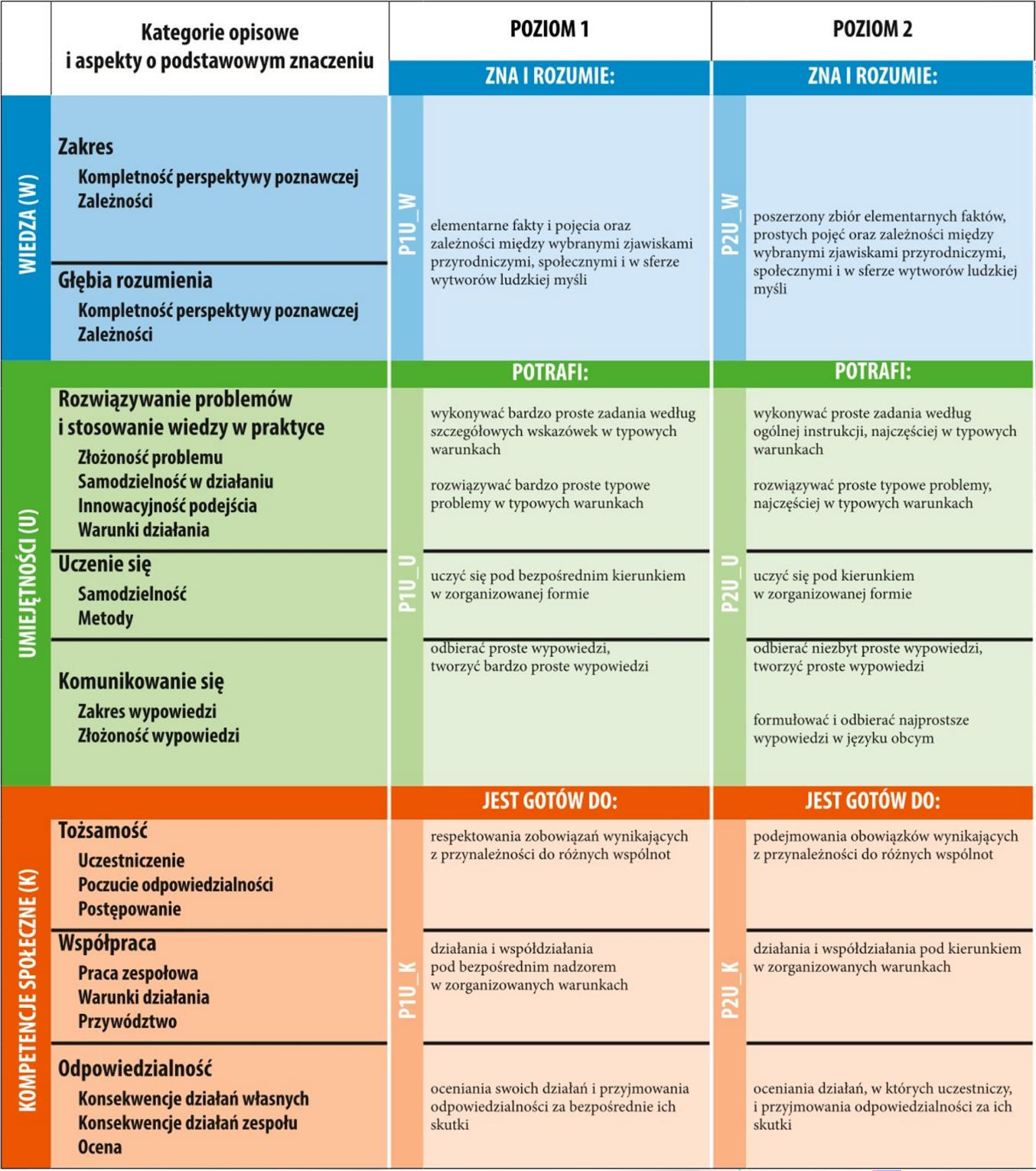 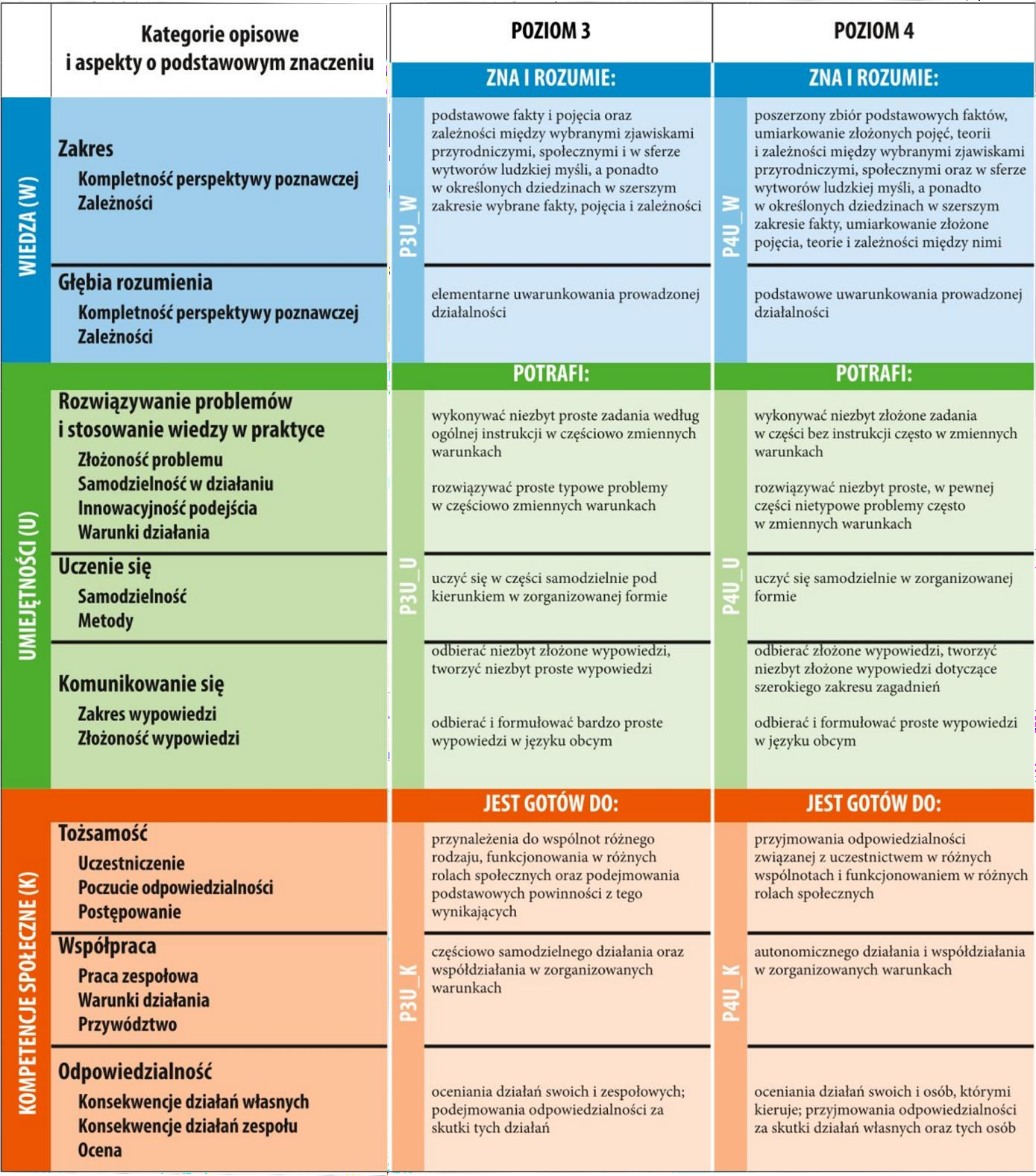 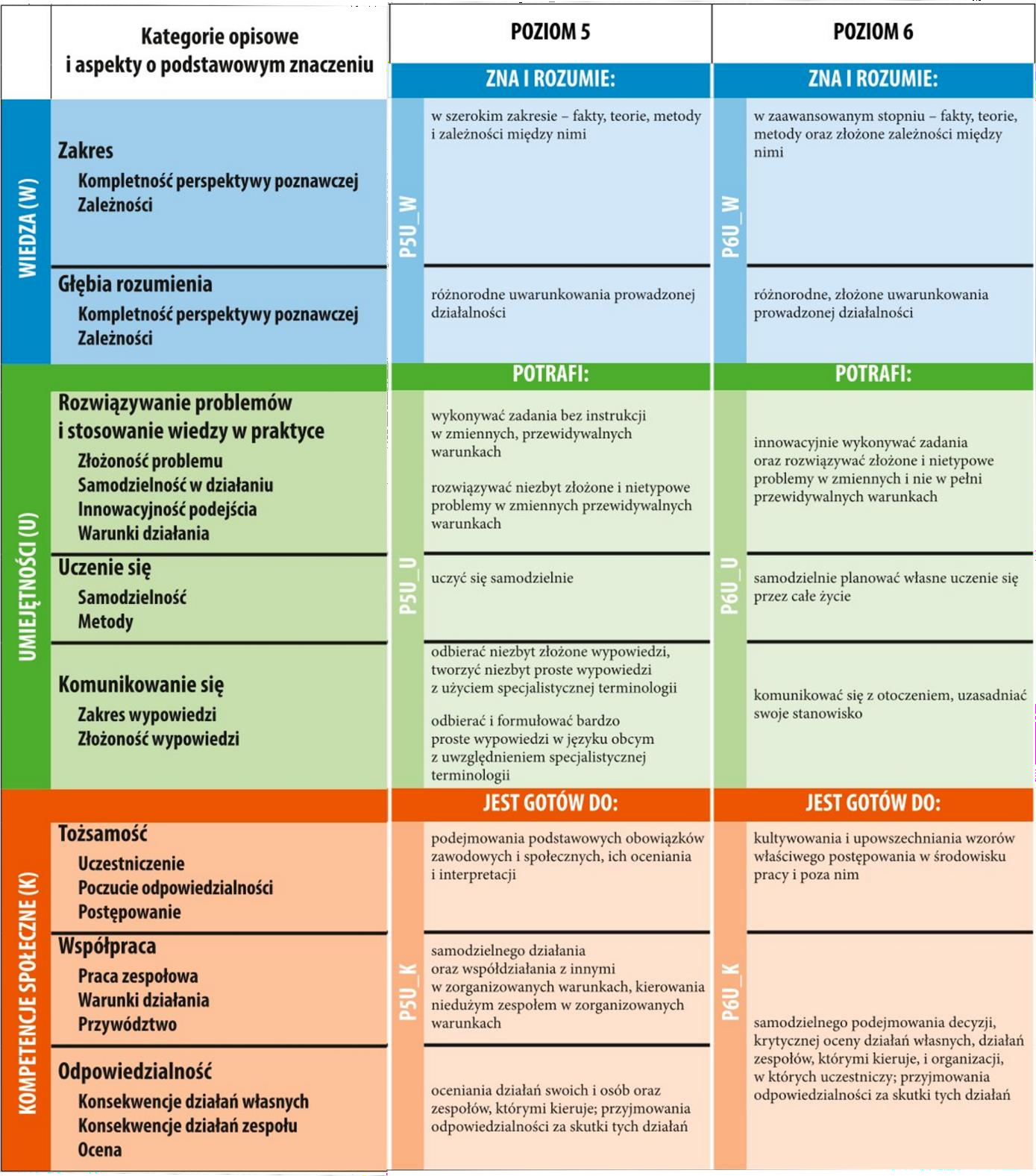 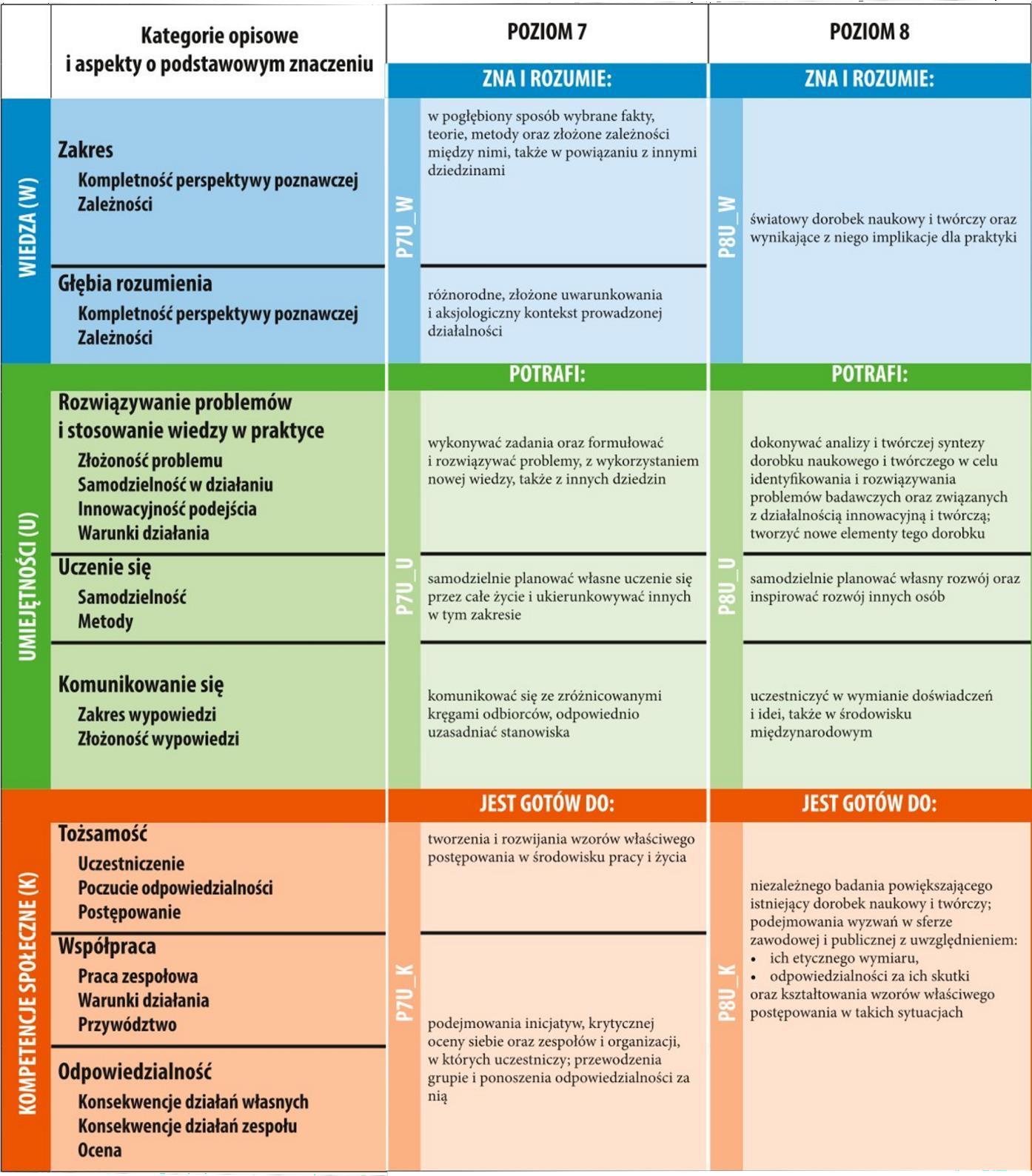 Poziom 1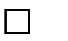 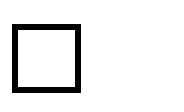 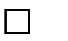 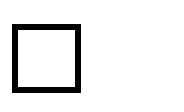 Poziom 2Poziom 3Poziom 4Poziom 5Poziom 6Poziom 7Poziom 8